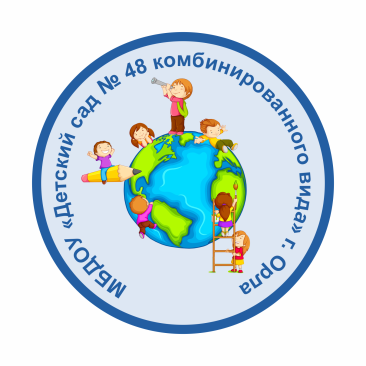 МИНИСТЕРСТВО ПРОСВЕЩЕНИЯ РОССИЙСКОЙ ФЕДЕРАЦИИУПРАВЛЕНИЕ ОБРАЗОВАНИЯ, СПОРТА И ФИЗИЧЕСКОЙ КУЛЬТУРЫ АДМИНИСТРАЦИИ ГОРОДА ОРЛАмуниципальное бюджетное дошкольное образовательное учреждение«Детский сад №48 комбинированного вида» города Орла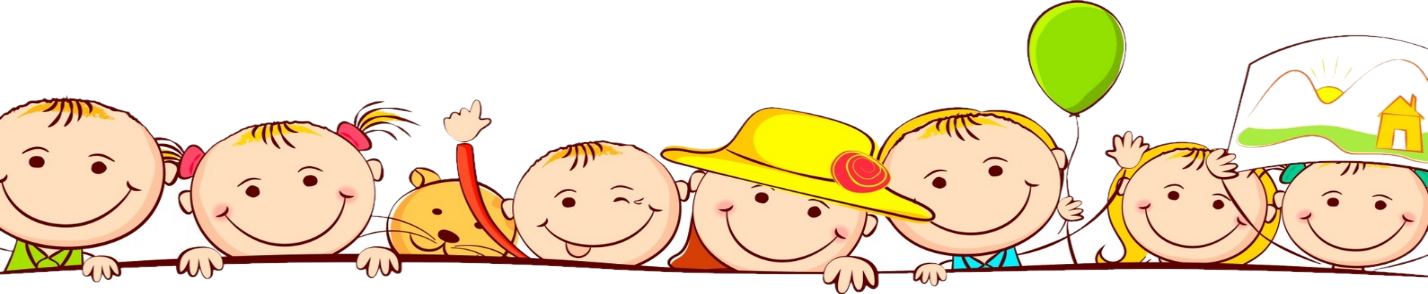 МАСТЕР-КЛАСС«Использование малых форм фольклора в развитии речи детей раннего возраста»МАСТЕР-КЛАСС«Использование малых форм фольклора в развитии речи детей раннего возраста»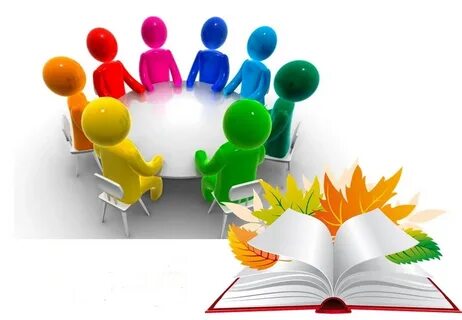                                                    Автор – составитель:                                                                   Антонова Н.А., воспитательДата проведения: 02 мая 2023 года        ОРЕЛ- 2023 г.                                                   Автор – составитель:                                                                   Антонова Н.А., воспитательДата проведения: 02 мая 2023 года        ОРЕЛ- 2023 г.